Week Beginning: 18.5.20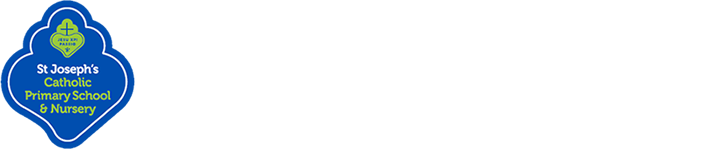 St Joseph’s Weekly Science Home Learning NewsletterI hope you enjoyed Week 1 of our Science Home Learning Newsletter. Welcome to Week 2 which involves another fun experiment for you to try out.  Don’t forget to share a picture or video on Twitter with the hashtag #ScienceAtStJosephs or on your class Seesaw pages. Bouncy Egg Experiment You will need: 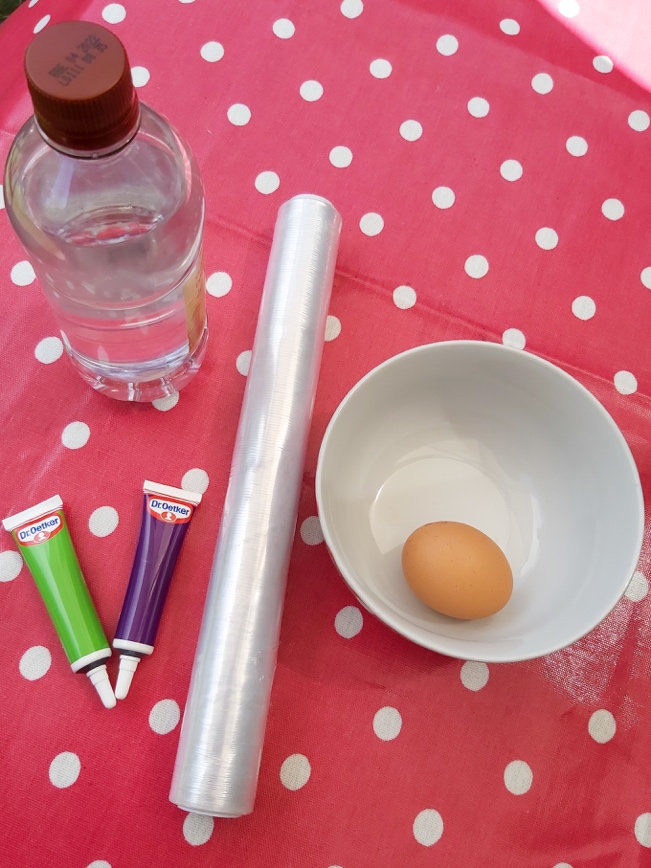 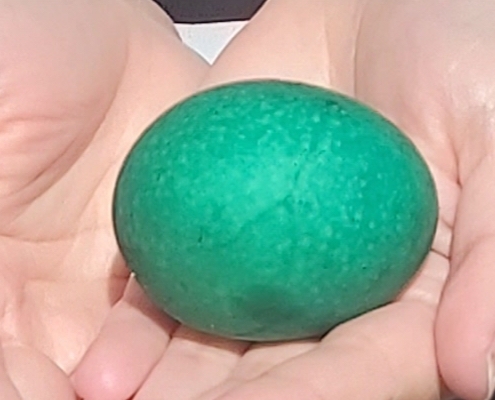 Fun Online Science Resourceshttps://practicalaction.org/schools/wind-power-challenge/#resources – Try out some fun Home Learning STEM challenges from Practical Action. See if you can complete this wind power challenge to build a simple wind turbine that can lift a cup off the floor when powered by a hairdryer! 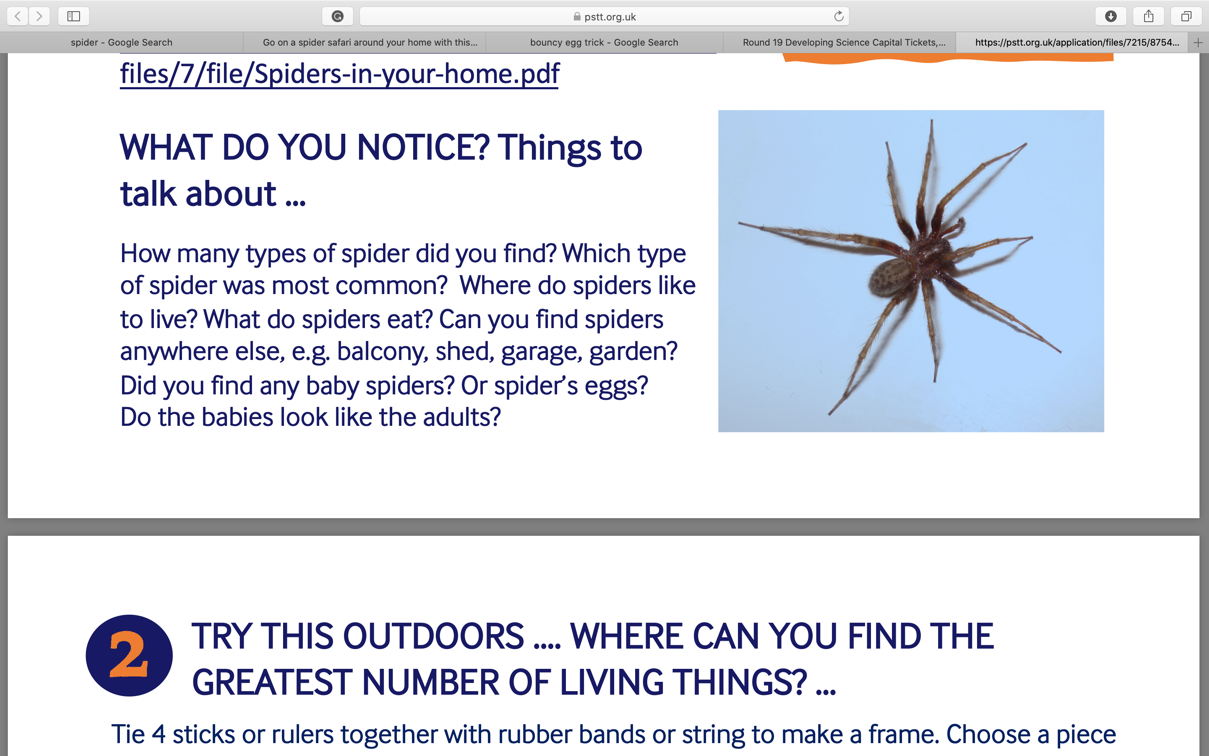 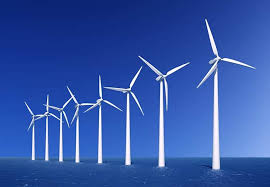 This week’s theme for The Great Science Share is ‘National Scavenger Hunt.’ You could try out this at home Spider Safari - https://pstt.org.uk/application/files/7215/8754/4376/Science_Fun_at_Home_5_Spider_Safari.pdf Try a ‘Zoom in Zoom Out’ activity on Explorify -https://explorify.wellcome.ac.uk/en/activities/zoom-in-zoom-out/prints Can you guess what it is? I can’t wait to see the results of your experiment! Miss Gorman Kiely